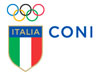 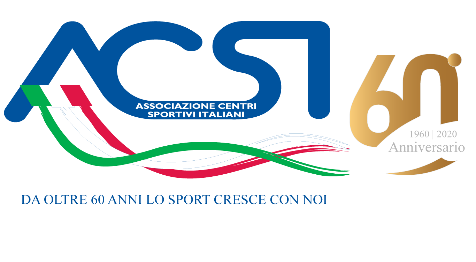 3° Trofeo Interregionale ACSI “Città di Correzzola 2024” 27-28 Aprile 2024Categorie: Pre-Giovanissimi M / F  Anni  6  (2016)Giovanissimi A / Giovanissimi B  / Esordienti A e B / Esordienti Regionali A e B / Allievi A e B / Allievi Regionali A-B-C /Cadetti / Jeunesse / Juniores / Seniores / Divisione Nazionale A - B - C - DSi prega fare l'iscrizione esclusivamente per ordine di CategoriaDichiaro che i sopra citati Atleti sono in regola con la Certificazione Medica prevista dalle norme di Legge e che la stessa è giacente presso la Sede della Società.-Data_____________________			 IL DIRIGENTE RESPONSABILE									……………………………………………Cod. Società A.C.S.I.Cod. Società A.C.S.I.SOCIETA’                                                     Prov. (    )                                                    Prov. (    )                                                    Prov. (    )                                                    Prov. (    )                                                    Prov. (    )                                                    Prov. (    )                                                    Prov. (    )                                                    Prov. (    )                                                    Prov. (    )Dir. Resp.Cognome: Cognome: Cognome: Cognome: Cognome: Cognome: Cognome: Cognome: Nome:MailCell.TecnicoCognome:Cognome:Cognome:Cognome:Cognome:Cognome:Cognome:Cognome:Nome:MailCell.Iscrizione  DEFINITIVE  Entro 14 Aprile 2024           DEFINITIVE  Entro 14 Aprile 2024           DEFINITIVE  Entro 14 Aprile 2024           DEFINITIVE  Entro 14 Aprile 2024           DEFINITIVE  Entro 14 Aprile 2024           DEFINITIVE  Entro 14 Aprile 2024           DEFINITIVE  Entro 14 Aprile 2024           DEFINITIVE  Entro 14 Aprile 2024               Cancellazioni 19 Aprile 2024N°CATEGORIACOGNOMENOMEMFANNOTESS.123456789101112131415161718192021222324252627282930